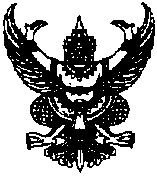 ประกาศองค์การบริหารส่วนตำบลหน้าถ้ำเรื่อง	ผลการจัดซื้อครุภัณฑ์....................................................................		ตามที่องค์การบริหารส่วนตำบลหน้าถ้ำ  ได้ดำเนินการจัดซื้อครุภัณฑ์คอมพิวเตอร์  (รายละเอียดคุณลักษณะตามที่  อบต.กำหนด)  งบประมาณในการดำเนินการเป็นจำนวนเงิน  153,000.-  บาท (เงินหนึ่งแสนห้าหมื่นสามพันบาทถ้วน)  		บัดนี้  องค์การบริหารส่วนตำบลหน้าถ้ำได้คู่สัญญาในการดำเนินการจัดซื้อแล้ว  คือร้านเจ.ดี.คอมพิวเตอร์  แอนด์  มิวสิค  โปรดักชั่นส์   ซึ่งจะเรียกทำสัญญาต่อไป		จึงประกาศมาเพื่อให้ประชาชนที่สนใจทราบ				ประกาศ   ณ  วันที่   23   ธันวาคม   พ.ศ.   ๒๕๕6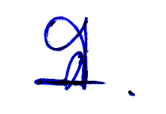 					     (นายคีรีรัตน์   ทองเชื้อ)				       นายกองค์การบริหารส่วนตำบลหน้าถ้ำ